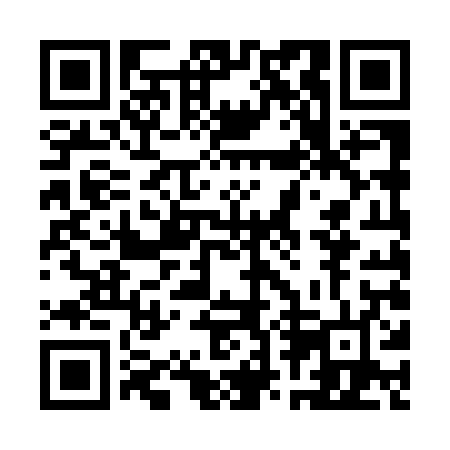 Prayer times for Baileys Brook, Nova Scotia, CanadaWed 1 May 2024 - Fri 31 May 2024High Latitude Method: Angle Based RulePrayer Calculation Method: Islamic Society of North AmericaAsar Calculation Method: HanafiPrayer times provided by https://www.salahtimes.comDateDayFajrSunriseDhuhrAsrMaghribIsha1Wed4:205:561:066:078:179:532Thu4:185:551:066:088:189:553Fri4:165:531:066:098:199:574Sat4:145:521:066:108:219:595Sun4:125:501:066:108:2210:016Mon4:105:491:066:118:2310:037Tue4:085:471:066:128:2410:048Wed4:065:461:066:128:2610:069Thu4:045:451:066:138:2710:0810Fri4:025:431:066:148:2810:1011Sat4:005:421:056:158:2910:1212Sun3:585:411:056:158:3110:1313Mon3:575:401:056:168:3210:1514Tue3:555:391:056:178:3310:1715Wed3:535:371:056:178:3410:1916Thu3:515:361:066:188:3510:2117Fri3:505:351:066:198:3610:2218Sat3:485:341:066:198:3810:2419Sun3:465:331:066:208:3910:2620Mon3:455:321:066:218:4010:2821Tue3:435:311:066:218:4110:2922Wed3:415:301:066:228:4210:3123Thu3:405:291:066:238:4310:3324Fri3:385:281:066:238:4410:3425Sat3:375:281:066:248:4510:3626Sun3:365:271:066:258:4610:3827Mon3:345:261:066:258:4710:3928Tue3:335:251:066:268:4810:4129Wed3:325:251:076:268:4910:4230Thu3:305:241:076:278:5010:4431Fri3:295:231:076:278:5110:45